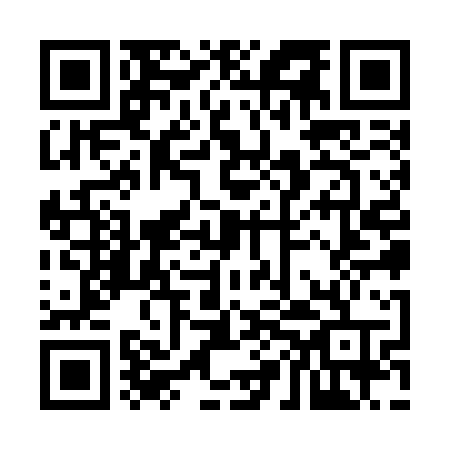 Prayer times for MacDonnell Heights, New York, USAMon 1 Jul 2024 - Wed 31 Jul 2024High Latitude Method: Angle Based RulePrayer Calculation Method: Islamic Society of North AmericaAsar Calculation Method: ShafiPrayer times provided by https://www.salahtimes.comDateDayFajrSunriseDhuhrAsrMaghribIsha1Mon3:435:2512:595:018:3410:162Tue3:445:261:005:028:3410:153Wed3:445:261:005:028:3310:154Thu3:455:271:005:028:3310:145Fri3:465:271:005:028:3310:146Sat3:475:281:005:028:3310:137Sun3:485:291:015:028:3210:138Mon3:495:291:015:028:3210:129Tue3:505:301:015:028:3110:1110Wed3:515:311:015:028:3110:1011Thu3:525:311:015:028:3010:1012Fri3:535:321:015:028:3010:0913Sat3:545:331:015:028:2910:0814Sun3:565:341:015:028:2910:0715Mon3:575:351:025:028:2810:0616Tue3:585:351:025:028:2710:0517Wed3:595:361:025:028:2710:0418Thu4:005:371:025:018:2610:0319Fri4:025:381:025:018:2510:0120Sat4:035:391:025:018:2410:0021Sun4:045:401:025:018:249:5922Mon4:065:411:025:018:239:5823Tue4:075:421:025:018:229:5624Wed4:085:431:025:008:219:5525Thu4:105:431:025:008:209:5426Fri4:115:441:025:008:199:5227Sat4:125:451:024:598:189:5128Sun4:145:461:024:598:179:4929Mon4:155:471:024:598:169:4830Tue4:175:481:024:588:159:4631Wed4:185:491:024:588:149:45